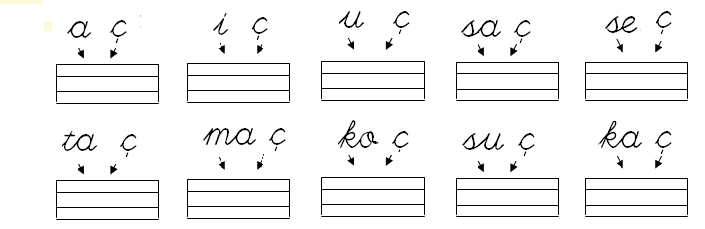 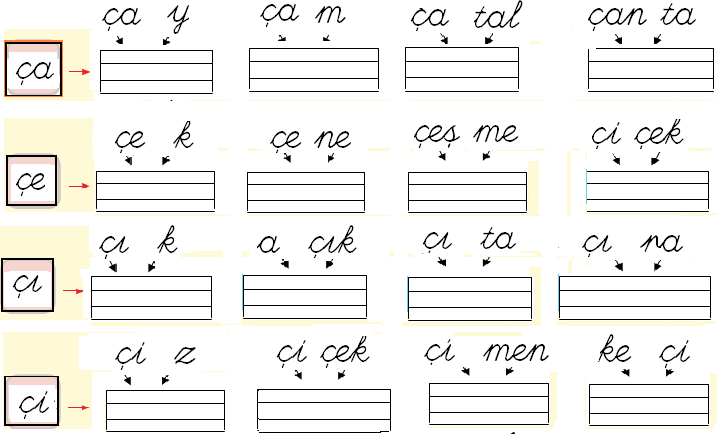 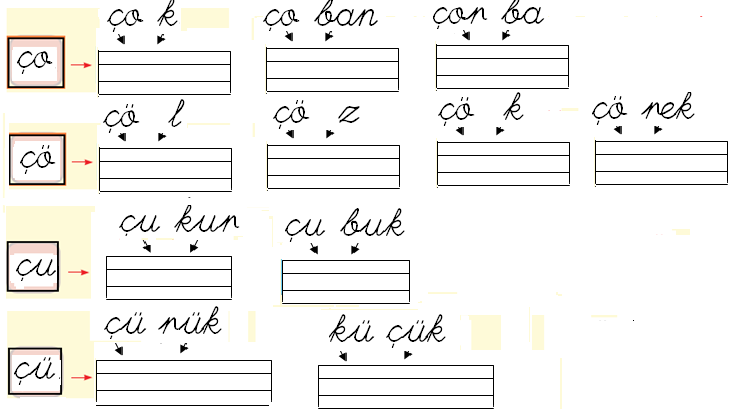 açeçıçiçoçöçuçüççaçeçıçiçoçöçuçü